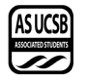 Senate AgendaAssociated Students25 November 2020Email Vote Minutes/Actions recorded by: Maggie BoyleCALL TO ORDER by Catherine Flaherty, INTERNAL VICE PRESIDENT  A) MEETING BUSINESSA-1) Roll CallA-2) Excused Absences  A-3) Acceptance of ProxiesB) External ReportsB-1) Chancellor’s Representative-B-2) UCPD Representative-B-3) GSA Representative-B-4) University Center Governance Board Representative-B-5) IVCSD Representative- C) New Business112520-50 An Amendment to the By-laws of the AS Legal Code to allow DPW to be exempt from having to request rollover funds	Tofft – Tran MOTION/SECOND: Cohen/MartinezMotion language: motion to table An Amendment to the By-laws of the AS Legal Code to allow DPW to be exempt from having to request rollover funds ACTION: Email Vote: 19-0-0 PASS  Vote Taken:  29 November 2020112520-51 A Bill Amending the By-Laws of the External Affairs Committee	Quintero-Cubillan – KolbeMOTION/SECOND: Cohen/MartinezMotion language: motion to table A Bill Amending the By-Laws of the External Affairs CommitteeACTION: Email Vote: 19-0-0 PASS  Vote Taken:  29 November 2020112520-52 A Resolution in Opposition of the ExxonMobil Project	Quintero-Cubillan – Tait MOTION/SECOND: Cohen/MartinezMotion language: motion to pass A Resolution in Opposition of the ExxonMobil ProjectACTION: Email Vote: 17-0-2 PASS  Vote Taken:  29 November 2020112520-53 A Resolution Directing the Investment Advisory Committee to Disinvest from Raytheon Company	Quintero-Cubillan – Roman MOTION/SECOND: Cohen/MartinezMotion language: motion to pass A Resolution Directing the Investment Advisory Committee to Disinvest from Raytheon CompanyACTION: Email Vote: 16-0-3 PASS  Vote Taken:  29 November 2020112520-54 A Bill Amending the Black Women’s Health Collaborative Legal Code	Quintero-Cubillan – Halder MOTION/SECOND: Cohen/MartinezMotion language: motion to table A Bill Amending the Black Women’s Health Collaborative Legal CodeACTION: Email Vote: 19-0-0 PASS  Vote Taken:  29 November 2020D) PUBLIC FORUM-E) Acceptance of AgendaMOTION/SECOND: Cohen/MartinezMotion language: motion to accept the agendaACTION: Email Vote: 19-0-0 PASS  Vote Taken:  29 November 2020F) Consent Calendar-   G) Action ItemsG-1) Immediate ConsiderationG-2) Old Business-       111720-49 A Bill to Update Public Mental Health Commission’s Legal Code	Halder – WangMOTION/SECOND: Cohen/MartinezMotion language: motion to pass A Bill to Update Public Mental Health Commission’s Legal CodeACTION: Email Vote: 19-0-0 PASS  Vote Taken: 29 November 2020H) Recess-I) ASUCSB ReportsI-1) Administrative Committees-I-2) Boards and Commissions-I-3) Unit Reports-I-4) President’s Cabinet Report -I-5) Executive Director’s Report-I-6) Executive Officers’ Report -      	President      	Internal Vice President       	External Vice President of Local Affair      	External Vice President of Statewide Affairs      	Student Advocate General        I-7) Senator Representative Reports-      	I-8) Administrative Reports-J) Committee Reports      	J-1) Standing Committee on Finance and Business-      	J-2) Standing Committee on External Affairs-      	J-3) Standing Committee on Internal Affairs-	J-4) Standing Committee on Basic Needs-      	J-5) Group Project and other Temporary Committee Reports- K) Minutes and Allocations:      	K-1) Senate MinutesK-2) Administrative Committees MinutesOffice of the Controller 11/19MOTION/SECOND: Cohen/MartinezMotion language: motion to approve Administrative Committee minutesACTION: Email Vote: 19-0-0 PASS  Vote Taken:  29 November 2020K-3) BCU MinutesCFF 10/21 11/4 11/18LHP 11/13CODE 11/18Bike Comm 11/19T&Q Comm 11/17BWHC 11/17ZWC 11/17IVTU 11/18 11/19COSWB 11/19SASA 11/19IVCRC 11/19HRB 11/19WomCom 11/20Pardall 11/20TSA 11/23COVO 11/23ASPB 11/23MOTION/SECOND: Cohen/MartinezMotion language: motion to bundle and approve all BCU minutesACTION: Email Vote: 19-0-0 PASS  Vote Taken:  29 November 2020K-4) Standing Committee MinutesEAC 11/20MOTION/SECOND: Cohen/MartinezMotion language: motion to bundle and approve all Standing Committee minutesACTION: Email Vote: 19-0-0 PASS  Vote Taken:  29 November 2020L) AppointmentsCOWSB	Resignation of Elisabeth Rinder as Nutrition CoordinatorMOTION/SECOND: Cohen/MartinezMotion language: motion to bundle and approve all appointments and resignations ACTION: Email Vote: 19-0-0 PASS  Vote Taken:  29 November 2020M) Discussion ItemsN) RemarksO) AdjournmentMOTION/SECOND: Cohen/MartinezMotion language: motion to adjourn ACTION: Email Vote: 19-0-0 PASS  Vote Taken:  29 November 2020NameNote:absent (excused/not excused)arrived late (time)departed early (time)proxy (full name)NameNote:absent (excused/not excused)arrived late (time)departed early (time)proxy (full name)Adam Bagul PresentGurleen Pabla PresentYuval Cohen PresentSurya Pugal PresentAngel Diaz PresentEsmeralda Quintero-Cubillan PresentAnusikha HalderPresentEmanuel RomanPresentKarsten KolbePresentKatrina SaclutiPresentPhillip Huynh PresentBee Schaefer AbsentNathan LePresentHayley SlaterPresentDylan Martínez PresentShva Star AbsentKaitlyn Medland PresentTaylor Tait PresentDaniel Mitchell AbsentJackson Tofft PresentAhura NezhadPresentEileen TranAbsentFabian Oseguera AbsentAimee Wang Present